Değerli Psikoloji bölümü öğrencilerimiz,Bu rehber, sizleri staj süreci ile ilgili olarak bilgilendirmek amacıyla hazırlanmıştır. Rehberde öğrencilerimizin en sık sordukları sorular stajın ön şartları, niteliği-kapsamı, başvuru ve staj süreci başlıkları altında derlenmiş ve staj komitemiz tarafından yanıtlanarak 24.05.2022 tarihinde yayınlanmıştır.Staj Ön Şartları Staj yapmak için sahip olmam beklenen kriterler var mı?Staj yapabilmeniz için 6. yarıyılı (üçüncü sınıfı) tamamlamış olmanız ilk koşuldur. 6. yarıyılı tamamlamanızı takip eden yaz sürecinde veya 4. sınıf öğrencisi iken staj yapabilirsiniz. Mezun olduğunuz andan itibaren bölümümüze staj başvurusu yapmanız mümkün değildir. Staj yapabilmenizin ikinci koşulu ise en az 2.5 ortalamaya sahip olmanızdır. Ortalaması 2.5’in altında olan ve 6. yarıyılı tamamlamamış öğrencilerimizin başvuruları kabul edilmeyecektir. Staj yapmak istediğim kurumun sahip olması gereken nitelikler nelerdir?Stajınızı, başvuru yaptığınız birimde en az bir psikoloğun çalışması koşulu ile tüm kamu kurumlarında (devlet ve üniversite hastaneleri, şehir hastaneleri, bakanlık ve belediyelere bağlı birimler gibi) yapabilirsiniz. Özel bir kurumda staj yapma durumunuzda ise,Psikoterapi/danışmanlık merkezlerinde kurum sorumlusunun en az uzman klinik psikolog unvanına sahip olması,Diğer özel kurumlarda (insan kaynakları departmanları, fabrikalar, rehabilitasyon merkezleri, anaokulları, huzurevleri vb) ise en az bir psikolog ile birlikte çalışılabilecek olması kriterlerini aramalısınız. Ayrıca aşağıdaki linkte bulunan belgenin staj yapmak için başvurduğunuz tüm özel kurumlar tarafından doldurulması, imzalanması ve staj süreciniz başlamadan staj komisyonuna teslim edilmesi gereklidir. Gerekli detaylar için başvuru akış şemasını kontrol ediniz. Stajın Niteliği Yapacağımız staj zorunlu staj kapsamında mıdır?Bölümümüzün mezuniyet koşulları arasında staj yapma zorunluluğu yer almamaktadır. Ancak yapacağınız staj için izlenecek prosedürler zorunlu staj kapsamıyla aynıdır. Yaptığım staj CV’mde yer alabilir mi?Başarı ile tamamlamış olduğunuz tüm stajlarınızı CV’nize ekleyebilirsiniz. Yapmış olduğunuz stajlarınızı belgelemeniz de önerilmektedir. Bu nedenle stajınızı tamamlamanızın ardından staj yaptığınız kurumun bilgilerini ve staj yaptığınız tarihleri içeren yazılı, imzalı ve onaylı bir belge talep edebilirsiniz.  Yüksek lisans yapmak istiyorum, başvurmadan önce staj yapmak bir zorunluluk mu? Staj bana ne sağlayabilir?Ülkemizdeki yüksek lisans programına yönelik başvurularda genellikle staj yapmış olmak kriterinin yer almadığı gözlenmektedir. Yine de başvurmayı düşündüğünüz lisansüstü programın başvuru ve kabul kriterlerini gözden geçirmeniz önerilmektedir. Staj yapmak, mezun olmadan önce hangi alanda çalışmak istediğinize/istemediğinize ilişkin fikir edinmek, alandaki uygulamalar hakkında bilgi sahibi olmak, teorik bilgilerinizi gözlemlerinizle desteklemek konularında katkı sağlayabilir. Staja Başvuru Süreci İstediğim şehirde staj yapabilir miyim?Stajınızı istediğiniz herhangi bir şehirde yapabilirsiniz. Psikoloji bölümü öğrencisiyim ve staj yapmak istiyorum, takip etmem gereken süreçler nelerdir?Aşağıdaki bağlantıya tıklayarak staj sürecinize ilişkin akış şemasına ulaşabilir, izlemeniz gereken yolları inceleyebilirsiniz. BAĞLANTI: Staj yapacağım kurumu nasıl seçmeliyim? Kimlerle, nasıl iletişime geçmeliyim?Staj yapacağınız kurumu siz belirlemeli ve bulmalısınız. Bu kurumu ilgi alanlarınıza ve ilerde çalışmak istediğiniz kurumlara göre seçmeniz önerilmektedir. Bunlar kamu kurumları veya özel kurumlar olabilir. Özellikle aşağıda listelenen kamu kurumlarına  staj başvurularınızda öncelik vermeniz verimli bir staj süreci geçirmeniz açısından faydalı olabilir. Bu kurumların yoğunluğu, stajer kabul koşulları veya uygulama esasları farklılık gösterebileceği için ilgili kuruma giderek yetkili kişiler ile yüz yüze görüşmeniz ya da mail ve telefon yoluyla staj konusunda bilgi almanız mümkün olabilir. Örnek Kamu Kuruluşları:Kamu hastanelerinin psikolojik ve psikiyatrik hizmet veren birimleriİl/İlçe Ruh Sağlığı ve Hastalıkları HastaneleriBelediyelere bağlı Sosyal Yardım İşleri Müdürlükleriİl/İlçe Sağlık MüdürlükleriŞehir Hastaneleriİl Eğitim ve Araştırma HastaneleriBelediyelere bağlı kurum ve kuruluşlarCeza tutukevleri, adliyelerSosyal Hizmetler ve Çocuk Esirgeme Kurumlarıİl Sosyal Hizmetler Müdürlükleri gibi.Staj yapmak istediğim kurumlarda kabul almak için ne yapmam gerekir?Her kurumun stajer kabul etme tarihleri, kabul stajer ettiği sayısı ve kriterleri farklı olabilir. Bunun için ilgili kurumlardaki yetkili birim ve/veya psikologlar ile görüşüp gerekli bilgileri edinebilirsiniz.Staj seferberliği programı ile ilgili nereden bilgi alabilirim?Staj seferberliği programına ilişkin gerekli bilgilere aşağıdaki linkten ulaşabilir ve öğrenci işleri ön bürodan gerekli bilgileri alabilirsiniz. Staj SüreciStaj sürem en fazla ne kadar olabilir?Staj başvurunuzu gerçekleştirmenizin ardından eğer stajınız uygun görülür ve onaylanırsa, bu sürecin sigorta işlemleri üniversitemiz tarafından gerçekleştirilecektir. Bu doğrultuda sigorta ile desteklenebilen staj süresi 20 iş günüdür. Ancak bu süreye resmi tatiller dahil değildir. Eğer stajınız bir resmi tatile denk gelirse, o süreyi stajınızın sonuna eklemeli ve 20 iş gününü tamamlamalısınız. Staj defteri tutmak zorunda mıyım? Bu defterde neler olmalı?Staj defterinizi tutmanız zorunludur; stajın her günü için yapmış olduklarınızı ve deneyimlerinizi detaylı olarak, gün gün kaydetmeniz gerekmektedir. Bu defterler daha sonra staj komisyonu tarafından incelenecek, staj yaptığınız kurumda sizden sorumlu uzman tarafından yapılan değerlendirmeler ile birlikte ve başarılı/başarısız olarak sonuçlandırılacaktır. Örneğin stajınız sırasında bir psikoloğun bir psikolojik testi (zeka testi, kişilik testi, psikopatoloji testi gibi) nasıl uyguladığını, puanladığını ve raporladığını gözlemlemiş olabilirsiniz. Bu deneyiminizi staj defterine kaydederken testi tanıtmanız değil, daha çok bu testin hangi amaçla kullanıldığını, bu testin uygulanma kararının nasıl ve neye dayanarak verildiğini, uygulama sırasında nelere dikkat edilmesi gerektiğini öğrendiğinizi detaylıca paylaşabilir, profesyonel gözlem ve deneyimlerinize de yer verebilirsiniz. Bu doğrultuda staj defterine o gün için ‘XXX testinin uygulamasını gözlemledim’ yazmanız yeterli olmayacaktır. Diğer bir önemli husus ise staj defterinin bilgisayarda doldurulması gerekliliğidir. Staj defterinizi doldururken her gün için ayrılan boşluğu gerekirse genişletebilirsiniz. Belgenin içinde yer alan soru ve yanıtların oluşturulmasında siz bölüm öğrencilerimize katkılarınız için teşekkür ederiz. Sorularınıza verdiğimiz yanıtların size staj programı sürecinizde yol göstereceğini umut ediyoruz. Staj konusunda olası diğer sorularınız için bizlerle iletişime geçebilirsiniz. Sizlere verimli bir staj süreci dileriz.,BUÜ Psikoloji Bölümü Staj Komitesi Dr. Öğr. Üyesi Burcu Korkmaz Yayın (Başkan)burcukorkmaz@uludag.edu.tr ; Dahili no: 55089Dr. Öğr. Gör. Banu Dikeç banudikec@uludag.edu.tr ; Dahili no: 41875Dr. Didem Acaracardidem@uludag.edu.tr ; Dahili no:42841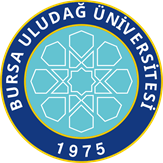 BURSA ULUDAĞ ÜNİVERSİTESİ FEN-EDEBİYAT  FAKÜLTESİPSİKOLOJİ BÖLÜMÜSTAJ PROGRAMI ÖĞRENCİ REHBERİBURSA ULUDAĞ ÜNİVERSİTESİ FEN-EDEBİYAT  FAKÜLTESİPSİKOLOJİ BÖLÜMÜSTAJ PROGRAMI ÖĞRENCİ REHBERİBURSA ULUDAĞ ÜNİVERSİTESİ FEN-EDEBİYAT  FAKÜLTESİPSİKOLOJİ BÖLÜMÜSTAJ PROGRAMI ÖĞRENCİ REHBERİBURSA ULUDAĞ ÜNİVERSİTESİ FEN-EDEBİYAT  FAKÜLTESİPSİKOLOJİ BÖLÜMÜSTAJ PROGRAMI ÖĞRENCİ REHBERİ